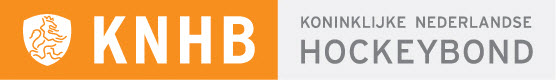 COMPETITIE OPZET zaalhockey noord-oostCompetitie indelingDe competitie is onderverdeeld in jeugd, jongste jeugd, senioren standaard, senioren reserve. De jeugdcompetitie wordt onderverdeeld in:•	Topklasse (wordt gespeeld in het gehele district) •	Sub-Topklasse (wordt gespeeld in het gehele district) •	overige klassen (wordt zoveel mogelijk in regioverband gespeeld) De Senioren Standaard en Senioren Reserve competities zijn verdeeld in:•	Topklasse •	Sub-Topklasse •	Overige klassen  Topklasse en subtopklasse standaard teams worden gespeeld in het hele district, overige standaardklassen en reserve competitie wordt zoveel mogelijk regionaal ingedeeld. Opgaven tot deelname worden slechts in behandeling genomen indien deze zijn ingediend door het bestuur van de vereniging.“Instapniveau” nieuwe Senioren  teamsVerenigingen die voor het eerste jaar een team inschrijven kunnen niet in de districtstopklasse en sub-topklasse uitkomen, tenzij er – bij besluitvorming tijdens de startvergadering van de competitie – naar de mening van de verenigingen redenen zijn om een dergelijke plaatsing toe te staan. 
Er zal echter vanwege de beperkte kalender niet getornd worden aan het maximum aantal teams per poule in die klassen. Bij samengaan van twee verenigingen gelden de bepalingen in het bondsreglement.Opgave verplicht tot deelname Een team dat geplaatst is in de definitieve poule-indeling wordt geacht aan alle facetten van de competitie deel te nemen, reguliere competitiewedstrijden, play-offs, nacompetitie (kruis)finales op zowel districts- als landelijk niveau (na plaatsing). Deelname aan de zaalhockeycompetitie verplicht de vereniging daarom met de daarvoor geplaatste teams (junioren en/of senioren) tot deelname aan de landelijke competitie/kampioenschappen.Door deelname aan de zaalhockeycompetitie conformeert de vereniging zich aan het bovenstaande.Competitieopzet Noord-Oost 2018 - 2019Senioren standaard (heren en dames 1 teams)De richtlijnen voor de indeling van de senioren standaard teams is als volgt: Topklassen: 2 poules van 5 teamsSubtopklassen: 2 poules van 6 teams Eerste klassen en lager: uitgangspunt poules van 6 teams afhankelijk van aanbod, maximaal 4 poules in de eerste klasse.    Voor het volgend seizoen zijn er geen wijzigingen gepland in de indeling. Er zijn districtskampioenschappen gepland voor de nummers 1 en 2 in de eindstand van de topklassen. Bij de heren en dames worden er plaatsingswedstrijden gespeeld tussen topklasse en subtopklasse.Afvaardiging play-in’s hoofdklasse indoorDe nummers 1 en 2 in de eindstand van de topklassen standaard teams spelen kruisfinales en finales om het districtskampioenschap. De districtskampioen plaatst zich voor de play-offs voor plaatsen in de hoofdklasse zaalhockey voor het volgend seizoen. In 2018-2019 plaatst bij de dames standaard teams ook de nummer 2 (verliezend finalist van het DK) zich voor de hoofdklasse zaalhockey play-offs.Dit is het gevolg van de landelijke ranking waar Noord-Oost als 1e staat in de lijst voor de dames play-offs.Senioren reserve teamsVoor de senioren reserve teams is de en blijft de situatie zoals dit seizoen: Topklasse: 2 poules van 5 teamsSubtopklasse: 2 poules van 6 teams (max. 7 teams indien nodig en haalbaar vanwege kalender)Lagere klassen: Naar behoefte maximaal 4 poules van 4 tot 7 teams per pouleEr zijn alleen districtskampioenschappen gepland voor de nummers 1 en 2 in de eindstand van de topklassen. Er zijn geen andere plaatsingswedstrijden, promotie en degradatie wordt door de promotie-degradatieregeling geregeld. Afvaardiging Nederlandskampioenschap reserveVoor de reserve kampioenschappen wordt de districtskampioen afgevaardigd. De districtskampioen is de winnaar van de kruisfinales en finale tussen de nummers 1 en 2 in de eindstand van de topklassen reserve teams.  Jong senioren teamsVoor de senioren reserve teams is de en blijft de situatie zoals dit seizoen: Topklasse: 2 poules van 5 teamsVeteranen/veterinnen teamsDe afgelopen seizoenen zijn er onvoldoende veteranen/veterinnen teams om een aparte competitie of poules samen te stellen. Bij voldoende JeugdBij de jeugd A,B en C categorie is en blijft de situatie zoals dit seizoen, per categorie dus: Topklasse: 2 poules van 5 teamsSubtopklasse: Maximaal 4 poules van maximaal 7 teams. Eerste klasse en lager: naar behoefte poules met maximaal 7 teams per poule. Bij de jeugd zijn er districtskampioenschappen voor de nummers 1 en 2 in de eindstand van de topklassen. Er is geen promotie-degradatieregeling voor jeugdteams, plaatsingscriteria in het volgend seizoen staan wel in het document promotie-degradatieregeling. Afvaardiging Nederlandskampioenschap jeugdVoor de jeugdcategorieën wordt de districtskampioen afgevaardigd. De districtskampioen is de winnaar van de kruisfinales en finale tussen de nummers 1 en 2 in de eindstand van de topklassen jeugd A,B en C.  Bij de jeugd D categorie wordt de opzet gelijkgetrokken met het veld. Er zijn top- of subtopklassen meer; alle teams worden in principe in de 1e klasse ingedeeld op regionale basis in poule van maximaal 7 teams. Jongste JeugdVoor de jongste jeugd 8E en 6E worden er competities opgezet. 
De 8E categorie speelt in de normale speelschema’s. 
De 6E categorie speelt in een serie van toernooitjes, elk team speelt 3 wedstrijddagen met 3 of 4 wedstrijden per dag. Voor de F categorie wordt geen competitie gespeeld.  